1° PROGRAMMEcourses de 9h à 10h15 environ vers 11h, remise des médailles aux 3 premiers de chaque course.2° PLAN DES CIRCUITSLe circuit de l’année dernière est reconduit à l’identique3° ORDRE DE DEPART4° DEPLACEMENTS ET SURVEILLANCE	- Les enseignants des classes suivantes répartiront leurs élèves dès le départ de l’école de la façon suivante, pour la durée de la manifestation y compris le retour à l’école 	Mme STEINMETZ		CM2 à Mme WENDLING  et Mme NEMETT	Mme KUHN		Elèves CLIS répartis par catégorie âge	- Arrivée échelonnée au stade ROMENS CP et CE1 à 8h45 ; CE2 à 9H15 ; CM1 à 9H30 et CM2 à 9H45 	- Les enseignants rejoignent l’arrivée à pied, avant le départ de la course de leurs élèves.	- Pour chaque niveau, veuillez respecter l’espace attribué pour l’échauffement en restant derrière la main courante 	- Les maîtres qui ont une mission spécifique rejoignent leur poste dès 8H30.	- La surveillance du parcours sera  assurée par les parents.	- Les enseignants récupèrent leurs élèves après l’arrivée, puis retour à l’école.	- La surveillance dans la cour de l'école est effectuée par les enseignants au fur et à mesure de leur retour.	- Distribution de la collation. Les paquets seront préparés par les parents dans l’entrée sud de l’école.	- Remise des prix à 11h sous le préau.5° DOSSARDSChaque élève aura une feuille A5 de couleur orange pour les garçons, jaune pour les filles. Ces feuilles seront glissées sous le t-shirt pendant la course.	Les NOM + prénom, la classe, l’année de naissance + (F ou G) selon modèle Prévoir des feuilles supplémentaires en cas de perte au stade.Les dossards seront attachés autour du cou avec un fil de laine au départ de l’école. Le matériel sera préparé le mardi pour être prêt pour le mercredi matin. 6° ENCADREMENTRESPONSABLES DEPART : Mme  STEINMETZ + 1 ETAPS + parents (sur le stade) RESPONSABLES ARRIVEE : Mme GRUNER + 4 parents PHARMACIE ET SOINS : Poste de secours de la Croix RougeUnité Locale de Schiltigheim-Bischheim-Hoenheim 2 rue du Bouleau 67300 Schiltigheim	BOISSONS à l’arrivée : 4 parents	Gôuter école : 3 parentsSURVEILLANCE du parcours : (parents) à compléter  Les personnels de surveillance porteront un gilet  fluo.Réserve : Mme SAVIO Anne Accompagnement des classes         Réserve : Mme ERCIYES Asuman (S7), Mme ES-SAIBA Saliha (S6)Boissons  à l’arrivéePréparation goûter + Médailles Course avec  les élèvesAccompagnement à bicyclette7 –COORDINATIONLa  coordination est assurée au moyen de 6 émetteurs récepteurs radio portatif de type talkie-walkie Fréquence  Canal 8 /Régime discrétion /écoute permanente de 8H30 à 11h00Les postes sont répartis comme suit :Poste 1 Direction course à vélo : Jérôme BRUXER Poste 2 Départ Virginie STEINMETZPoste 3 Arrivée Amélie GRUNERPoste 4 Poste secoursPoste 5 Aiguillage Sortie Stade Romens (parent) Poste 6 Aiguillage Entrée du petit Parc  (parent)Perception des postes : au briefing parents de mardi soir à 18h00 ou mercredi 8H30.8-  RECOMMANDATIONSDescriptif des courses : CP – longueur du stade puis sortie SUD direction le parc puis arrivée TOUS LES CE1 et CE2-  Un tour complet sur la piste intérieure du stade puis sortie SUD direction le parc puis arrivée.CM1/CM2 – un tour complet sur la piste intérieure, puis Sortie SUD pour un tour à l’extérieur du stade, remontée des escaliers à l’entrée NORD, pour une deuxième longueur, puis sortie SUD et direction le petit parc et l’arrivée.Course avec les élèvesPour canaliser les élèves et éviter un départ en trombe, 3 parents courent de front en se donnant la main, avec interdiction de dépasser sur la longueur du stade Romens.Surveillance pendant la courseSur la partie extérieure au stade Romens, les enfants seront encadrés par des parents à bicyclette et muni d’un moyen radio.Mission : Assurer la régularité de la course, prévenir les incidents et observer les enfants qui ont des problèmes à la course.- Pour  tous :Recommander vivement aux élèves de prendre un petit déjeuner équilibré avant la course.Les enfants laissent les vestes à l'école avant d'aller au stade. En cas de mauvais temps, prévoir un grand sac poubelle pour y mettre les affaires qui resteront au stade Romens et seront rapatriées en véhicule à l’issue des courses.9-  MATERIELDéparts : sifflet et porte voix à/d Virginie STEINMETZMarquage  du parcours : rubalise + piquets + marteau : Jérôme BRUXER + M. RAMPONIMise en place : le mardi 10 mai après-midi (parc des érables + sortie Stade Romens vers parc des érables) puis vers 7h00 – 7h30 le mercredi matin avec Virginie, Catherine et AmélieOuverture de deux grandes portes du petit parc des érables : Clé Claude RAMPONI pour 08H00Arrivée. 2 tables pliantes + marqueurs pour noter les places + bac pour le rangement des dossards qui seront rendus à l’école + Planche à clous. Café : à préparer à l’école avant  8h00Pharmacie au stade : Mme WENDLINGPharmacie sur parcours : Personnes à bicyclettePharmacie à l’arrivée : Mme GRUNERBoissons: sirop à la menthe et grenadine + gobelets (400) + table pliante + sac poubelle  à déposer sur l’aire d’arrivée : accès par la rue Leclerc Dépose du matériel : Amélie GRUNER  8h30 Responsable distribution Mme QORCHI + 2 parentsCollation au retour à l’école : Jus de fruit+gâteau : Mme AL-KHALIKI + 2 parentsSono + micro + rubalise pour 11h00 cour de l’école : Mounir, conciergeMédailles+liste des lauréats Jérôme BRUXER10-  RECOMPENSES / REMISE à 11H DANS 	 MEDAILLES : OR pour le 1er  ARGENT pour le 2ème  BRONZE pour le 3ème 11-  Le CIRCUIT et la liste pour l'encadrement sont affichés dans la salle des maîtres.L’ensemble de la note est  publiée  sur le site de l’école12-  EN CAS DE PLUIE CONTINUE                               ANNULEEEcole  LECLERC 	Schiltigheim, le 2 mai 201667300 SCHILTIGHEIMTel: 03 88 33 01 45   Madame, MonsieurVous avez donné votre accord pour participer à l’organisation de notre cross du mercredi 11 mai 2016 et je vous en remercie.Pour faciliter la mise en place, je vous serais reconnaissant d'être présent(e)soit mardi soir à 18h00 pour un petit briefing de présentation, soit le mercredi matin à 8h30. Pour les personnes en charge de la surveillance du parcours, veuillez apporter un gilet fluorescent SVP. Vous  êtes affecté(e)s à …………………………………………………………………………………….(Nous avons essayé de tenir compte au maximum de votre souhait mais cela n’a pas toujours été possible, merci pour votre engagement.)                   Bien  cordialement,						                            Jérôme BRUXERCi- joint un plan du parcours et des emplacements. L’organisation  générale  est publiée sur le site Internet de l’école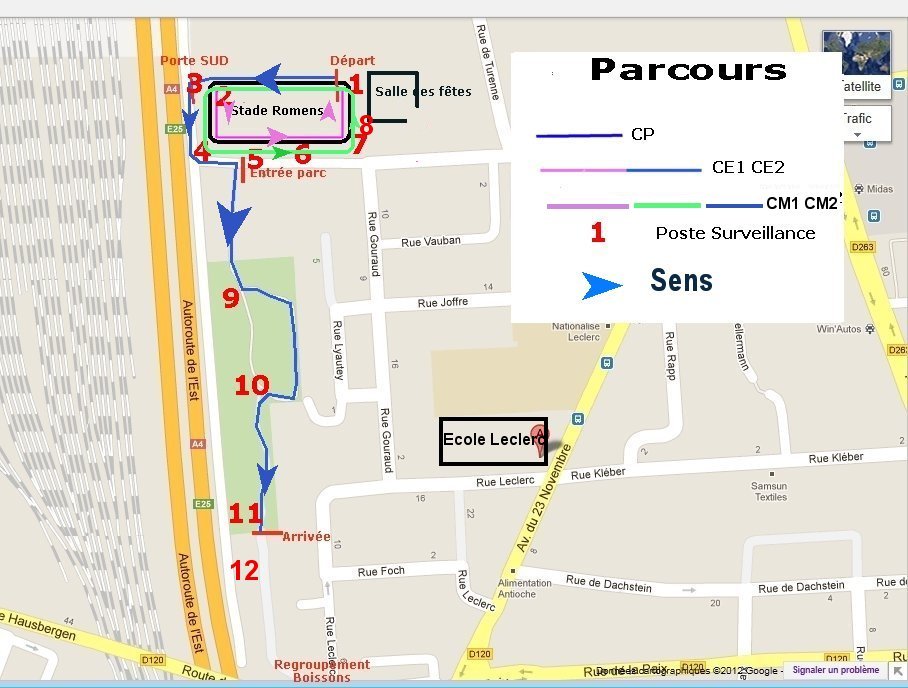 CROSS : mercredi 11 mai 2016Dernières recommandations1- ETIQUETTES : doivent être fixées à un fil de laine autour du cou (pas d’épingle à nourrice) - doivent être prêtes mardi soir2 -  IMPORTANT : couleur des étiquettes + catégorie d’âge3-  QUITTER l’école à 8h45 	→ arriver 15’ avant la course 	→ penser à l’échauffementGOUTERS : chaque classe prend la collation au retour à l’école. Les briques de jus ainsi que les gâteaux seront préparés par les parents. SURVEILLANCE :Chaque enseignant reste responsable de son groupe (classe + rajout) jusqu’au 11h00, retour en classe.Sur le stade : être vigilant, veiller à ce qu’aucun élève ne quitte sans avoir couru la bonne distance…  confusion  entre les tours intérieurs et extérieurs.Les dispensés sont confiés à Mme …………. qui les raccompagne à l’école par les trottoirs  sans emprunter le parcours. A l’arrivée, avant le retour à l’école, comptage des élèves !	Surveillance effective de tout le monde dans la  cour !6-. RETOUR en  classe en attendant la remise des médailles	7- REMISE des médailles : rassemblement par classe 8- CARTABLE –  Les élèves viennent avec leur cartable qui leur servira l’après midi.			Prévoir éventuellement une activité entre 10h30 et 11h00      ORGANISATION DU CROSSMercredi 11 mai 2016NumérocourseFILLES /GARCONSNE(E)S EN ...HEURE DEPARTDISTANCE1FILLES 20099h800 mètres2GARCONS20099H10800 mètres3FILLES + GARCONS2007+20089H301200 mètres4FILLES + GARCONS20069H451600 mètres5FILLES + GARCONS2005+2004  10H001600 mètres	2007 F(ou G)NOM…................................CLASSE….............................N° posteNOMN° posteNOM1M. TOPCU Yasin 7Mme WOLPERT Nelly2Mme JAEGER Audrey8Mme COLLIN Nathalie3M. MEZIRI Nabil9Mme GAZALIEVA Zouleikhan4Mme GHANI Audrey10M. WOLFF Dominique5Mme BAUER Emilie11 Mme KARASARI Filiz6Mme SOLTNER Alexandra12 ArrivéeMme THOUVENIN Maguy / Mme HOUNIAMA NaliniMme JEHLE Farida/M. ZIMMER GérardS1    M. REBANI IliasS7  M. NALLARD François      M. KHARRADJI Djemel    S2  Mme MONTAVON–RENOU Isabelle S10  Mme TOUALBIA AudreyS3    Mme SANCHEZ Raymonde        Mme BUKASA K. JeliaS11  Mme SAHIN EmineS4    Mme CONDROYER RachelS13  M. EL-HELOUI Abdelhaiahid         Mme EL-HELOUI HimaS5    M. MARCHAND LaurentS6    M. LAATIK AhmedS14  Mme KESKIN HaticeS24  Mme FRANCINEAU SoniaS26  Mme ANNEZO MaëlissS25  Mme BELLAHCENE NaciraMme LUBENE AnnieMme LABDAI NadaMme QORCHI MyriamMme BOITEL YvonneMme AL KHALIKI HindMme FARESS NajatMounir, concierge M. BELLAHCENE AbdeikaderMme REIMINGER CélineMme MECKES DéborahM. MOUZIANE DjelloulMme YAKISAN KiymetMme FESSEL SamiaMme BARTHELEMBS BarbaraMme JEHL PriscilliaMme MARCHAND AmalM. MESBAH RidaM. STECYK FrédéricM. ZIYAT Mahir